The Manhattan Project Videohttps://www.youtube.com/watch?v=xwpgmEvlRpM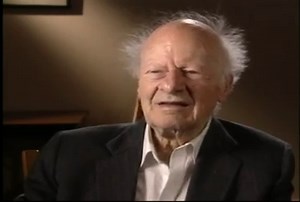 The Moment in Time: The Manhattan Projectwww.youtube.comThe Moment in Time documents the uncertain days of the beginning of World War II when it was feared the Nazis were developing the atomic bomb. The history of...